CA-NV CONFERENCE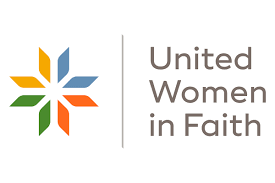           UNITED WOMEN in FAITH                		           LOS RIOS DISTRICT    POTENTIAL LEADER’S INFORMATION FORM           (To be completed by potential leader)Type or Print (attach additional sheets as needed)                        Date:_______________________________ Professional skills, job experience: ______________________________________________________________________________________________________________________________________________Office(s) held in United Methodist Women: Office(s) 					Dates of Service LOCAL 		_______________________________________________________________________		_______________________________________________________________________DISTRICTCONFERENCE 	_______________________________________________________________________		_______________________________________________________________________JURISDICTION	_______________________________________________________________________ 			_______________________________________________________________________Additional experience on the local, district, conference or general church level (other than United Methodist Women) or in the community: _________________________________________________________________________________________________________________________________________________________________________________________________________________________________________________________________________________________________________________________________________________________________________________________________________________________________________Indicate Areas of Special Interest [I] and/or Concern [C]Specify other talents or skills:_____________________________________________________ Which office(s) on the Los Rios District United Methodist Women’s Team would you most like to hold given the opportunity to serve? Why are you interested in this position and what qualifications do you feel you have for the office(s) of choice? _______________________________________________________________________________________________________________________________________________________________________________________________________________________________________________________________Would you be able to use your gifts and talents to uphold and strengthen United Women in Faith through the PURPOSE of the organization? 	___________________ Is it possible for you to be away from your home or employment for (please circle): Full Day    YES    NO 		Weekend   YES    NO 		Extended time   YES    NO _______ I am sorry but I am unable to accept an office that begins next January 1. Please keep my name on file and contact me in _______________ [Year]Please give any other information you feel is pertinent:_______________________________ ____________________________________________________________________________ ____________________________________________________________________________(attach additional sheet if necessary)NameAddressPhone HomePhone WorkE-mailDistrict                                                         Local UWFAge (circle)     20’s         30’s         40’s         50’s         60’s         70’s         80’s+Race/ EthnicityEmployed?     Yes       NoLanguages SpokenSecretarialRecruiting membersPublicityCommunitySocial issuesWorkshopsComputerCreativityNewslettersAccounting/bookkeepingRecording minutesRetreatsOrganizations of detailsPublic policyMusicNominationsPublic relationsYouthProgram planningCommunity buildingChildrenAdministrationInclusiveness/pluralismOtherPresidentMembership Nurture & OutreachVice PresidentSocial Action SecretarySpiritual GrowthTreasurerProgram ResourcesChair of NominationsCommunicationsEducation and InterpretationOther (please specify)